Descripción del anexoEn el presente anexo, se debe dar a conocer la orgánica de funcionamiento de un grupo USAR acreditado nacionalmente de acuerdo con su nivel. Para ello, se establecen requisitos mínimos para cada una de las posiciones al interior del grupo USAR, sus responsabilidades respectivas y la composición total según el nivel. Se deberá adjuntar un documento que señale cada una de las funciones del organigrama indicando el titular y el reemplazo para dicha función, respetando la relación 2:1 para todos sus componentes.1. Organigrama grupo USAR por nivel1. 1. Grupo USAR nivel liviano1.1.1. Organigrama del grupo USAR nivel liviano1.1.2. Aspectos que deberá cumplir un grupo USAR nivel livianoEl grupo USAR deberá contar con una capacidad operativa mínima de 24 INTEGRANTES, pudiendo aumentar hasta dos (2) integrantes el organigrama. Estas nuevas posiciones deberán estar dentro del área de acción USAR y serán evaluadas durante el proceso de verificación. Se debe adjuntar el organigrama del grupo USAR colocando los dos integrantes por posición, si tiene más integrantes se pueden asignar a las posiciones de acuerdo con el perfil de cargo.Se debe adjuntar la nómina del grupo USAR, la cual NO podrá tener menos de 48 INTEGRANTES.Contar con búsqueda canina es OPCIONAL para este nivel, pero si el grupo USAR la considera, esta debe ser de DOS BINOMIOS.Tener capacidad para trabajar continuamente (las 24 horas) por 10 días en dos sitios simultáneamente.1.2. Grupo USAR nivel mediano1.2.1. Organigrama del grupo USAR nivel medianoFigura N° 3. Organigrama del grupo USAR nivel mediano.1.2.2. Aspectos que deberá cumplir un grupo USAR nivel medianoEl grupo USAR deberá contar con una capacidad operativa mínima de 38 INTEGRANTES, pudiendo aumentar hasta dos integrantes el organigrama. Estas nuevas posiciones deberán estar dentro del área de acción USAR y serán evaluadas durante el proceso de verificación. Se debe adjuntar el organigrama del grupo USAR colocando los dos integrantes por posición, si tiene más integrantes se pueden asignar a las posiciones de acuerdo con el perfil de cargo.Se debe adjuntar la nómina del grupo USAR, la cual NO podrá tener menos de 76 INTEGRANTES.Contar con búsqueda canina es OPCIONAL para este nivel, pero si el grupo USAR la considera, esta deberá ser de CUATRO BINOMIOS.Tener capacidad para trabajar continuamente (las 24 horas) por siete días en un sitio de operación.1.3. Grupo USAR nivel pesado1.3.1. Organigrama del grupo USAR nivel pesado Figura N° 4. Organigrama del grupo USAR nivel pesado.1.3.2. Aspectos que deberá cumplir un grupo USAR nivel pesadoEl grupo USAR deberá contar con una capacidad operativa mínima de 67 INTEGRANTES, pudiendo aumentar hasta dos (2) integrantes el organigrama. Estas nuevas posiciones deberán estar dentro del área de acción USAR y serán evaluadas durante el proceso de verificación. Se debe adjuntar el organigrama del grupo USAR colocando los dos integrantes por posición, si tiene más integrantes se pueden asignar a las posiciones de acuerdo con el perfil de cargo.Se debe adjuntar la nómina del grupo USAR, la cual NO podrá tener menos de 134 INTEGRANTES. Contar con búsqueda canina es OBLIGATORIO para este nivel, y esta deberá ser de SEIS BINOMIOS.Tener capacidad para trabajar continuamente (las 24 horas) por 10 días en dos sitios simultáneamente.2. Perfil del cargo según posición dentro del grupo usarLos perfiles que se describen a continuación son acordes al nivel del grupo USAR y deben ser respaldados con la documentación respectiva, debiendo existir una carpeta por cada integrante en formato físico y digital con lo anteriormente mencionado.Las X indican los requisitos obligatorios para cada cargo según perfil y el nivel del grupo USAR y el perfil del cargo. La sigla N/A (no aplica) señala que el cargo no se exige para dicho nivel.Tabla N° 1. Perfil Líder grupo USAR.Tabla N° 2. Perfil Líder adjunto.Nota: este cargo no se encuentra dentro de las funciones obligatorias de un grupo USAR nivel liviano.Tabla N° 3. Perfil Oficial de Seguridad.Tabla N° 4. Perfil Oficial de Enlace.Tabla N° 5. Perfil Oficial de Información Pública.Nota: este cargo no se encuentra dentro de las funciones obligatorias de un grupo USAR nivel liviano.Tabla N° 6. Perfil Especialista Estructural.Nota: este cargo no se encuentra dentro de las funciones obligatorias de un grupo USAR nivel liviano.Si el grupo USAR en proceso de acreditación no cuenta con profesionales de esta área, podrá suplirlos mediante acuerdos con profesionales de otros Cuerpos de Bomberos que no sean integrantes de grupos USAR acreditados o en proceso de acreditación, estos integrantes deberán ser autorizados por medio de acuerdos interinstitucionales.Los Cuerpos de Bomberos que tengan esta situación deberán explicar, fundadamente, porque deben utilizar este mecanismo.Tabla N° 7. Perfil Jefe de Operaciones.Tabla N° 8. Perfil Líder de Rescate.Tabla N° 9. Perfil Rescatista.Tabla N° 10. Perfil Especialista en Levantamiento Pesado.Tabla N° 11. Perfil Líder de Búsqueda.Tabla N° 12. Perfil Especialista en Búsqueda Técnica.Tabla N° 13. Perfil Guía de Búsqueda Canina.Nota: no es obligatorio contar con búsqueda canina en los grupos USAR nivel liviano y mediano, pero si se incorpora, los requisitos de los cursos serán obligatorios.Tabla N° 14. Perfil Especialista HazMat.Tabla N° 15. Perfil Jefe de Planificación.Tabla N° 16. Perfil Planificador.Tabla N° 17. Perfil Coordinador.Tabla N° 18. Perfil Jefe Médico.Nota: este cargo, para los grupos nivel mediano y pesado, debe ser ejercido por un médico cirujano, para el caso de los grupos nivel liviano puede ser ejercido por un enfermero.Si el grupo USAR en proceso de acreditación no cuenta con profesionales de esta área, podrá suplirlos mediante acuerdos con profesionales de otros Cuerpos de Bomberos que no sean integrantes de grupos USAR acreditados o en proceso de acreditación, estos integrantes deberán ser autorizados por medio de acuerdos interinstitucionales.Los Cuerpos de Bomberos que tengan esta situación deberán explicar, fundadamente, porque deben utilizar este mecanismo.Tabla N° 19. Perfil Médico.Nota: este cargo no se encuentra dentro de las funciones obligatorias de los grupos nivel liviano y mediano.Si grupo USAR en proceso de acreditación no cuenta con profesionales de esta área, podrá suplirlo mediante acuerdos con profesionales de otros Cuerpos de Bomberos que no sean integrantes de grupos USAR acreditados o en proceso, estos recursos deberán ser confirmados por medio de acuerdos interinstitucionales.Los Cuerpo de Bomberos que tengan esta situación deberán explicar, fundadamente, porque deben utilizar este mecanismo.Tabla N° 20. Perfil Enfermero / TENSTabla N° 21. Perfil Jefe de LogísticaTabla N° 22. Perfil Especialista en LogísticaTabla N° 23. Perfil Administrador de Base de Operaciones.Tabla N° 24. Perfil Especialista en ComunicacionesNota: Este cargo no se encuentra dentro de las funciones obligatorias de un grupo nivel liviano.Tabla N° 25. Perfil Especialista en TransporteNota: Este cargo no se encuentra dentro de las funciones obligatorias de un grupo nivel liviano y mediano.Se debe incorporar los nuevos perfiles de cargo, si así lo ha definido el grupo USAR.Tabla N° 26. Perfil cargo extra a utilizar por el grupo USAR3. Responsabilidades y roles3.1. Líder grupo USAR/ Líder adjunto Mando general de la estrategia, de las tácticas y de la seguridad al operar en un ambiente USAR.Conocimiento y comprensión de todas las funciones del grupo USAR. Amplio conocimiento de otras organizaciones de respuesta a desastres. Conocimiento de tecnologías disponibles para la atención de desastres. Conocimiento funcional de los peligros asociados con las zonas de desastre. Facilidades en la coordinación externa (multiinstitucional y multisectorial). Metodologías de supervisión y administración de personal:ComunicaciónCooperaciónCoordinaciónRelaciones humanas:Habilidades de negociación.Resolución de conflictos.Bienestar del personal.Reportes de incidentes críticos.Planificación y solución de problemas de manera diplomática usando un enfoque de consenso.Responsabilidad financiera.Planificación estratégica.Interrelación con los medios de comunicación.3.2. Oficial de seguridadConocimiento y comprensión de todas las funciones del grupo USAR. Conocimiento de operaciones, tácticas y medidas de seguridad USAR. Conocimiento funcional de los peligros asociados con áreas de desastres. Coordinación interna con: Líder de grupo USAR.Jefe Médico.Especialista HazMat.Metodologías de supervisión y administración de personal:ComunicaciónCooperaciónCoordinaciónRelaciones humanas:Habilidades de negociación.Resolución de conflictos.Bienestar del personal:Planificación de su descanso y rehabilitación.Formación rotativa.Control de fatiga.Saneamiento e higiene.Reportes de incidentes críticos.Control de seguridad del área asignada:Evaluación de todos los roles para asegurarse de que se vele óptimamente por la seguridad y la prevención de lesiones en todo momento.Intervención inmediata en actividades para prevenir lesiones o muerte.Documentación de evaluaciones de seguridad y de riesgos.Implementación de estrategias de mitigación de riesgos. Control del sistema de contabilidad de los integrantes del grupo. Conocimiento de herramientas. Desarrollo e implementación de aspectos de seguridad del plan de acción del incidente (PAI):Analizar datos relativos a las medidas de seguridad.Monitorear continuamente los peligros y la zona de riesgo.Control de información:Mantenimiento de registros.Redacción de reportes.Elaboración de un reporte de seguridad después de la misión.3.3. Oficial de enlaceConocimiento y comprensión de todas las funciones del grupo USAR. Operaciones, tácticas y medidas de seguridad USAR.Conocimiento funcional de peligros asociados con zonas de desastres.Participación en la planificación de operaciones conjuntas.Interacción con los medios de comunicación.Manejo de información: Mantenimiento de registros.Redacción de reportes. Conocimiento funcional de la metodología INSARAG.Conocimiento y comprensión de otras organizaciones de respuesta a desastres integrantes del Sistema Nacional de Protección Civil, incluyendo ONG.Aplicación práctica de tecnologías disponibles. Planificación y solución de problemas de manera diplomática. Control de planificación de operaciones conjuntas: Recolección de datos.Procesamiento de datos.Análisis de datos.Ciclo de planificación:Desarrollar un plan de acción del incidente.Diseminar el plan.Coordinar la asignación de recursos para lograr los objetivos del CCOT.Monitorear la efectividad del plan.Implementar revisiones al plan, si se requiere.Interacción con Cuerpos de Bomberos presentes en el área asignada, así como con otras organizaciones presentes integrantes del Sistema Nacional de Protección Civil.3.4. Oficial de información públicaInteracción con Cuerpos de Bomberos y otros grupos USAR presentes en el área asignada, así como con otras organizaciones presentes. Coordinar todas las actividades de información pública del grupo USAR.Actuar bajo los protocolos nacionales establecidos por el COE y respetando la autoridad local.Establecer un centro único de información siempre que sea posible.Preparar los comunicados de prensa y presentarlos al Líder de grupo USAR para su revisión y aprobación.Preparar, en caso de ser requerido, los puntos de prensa en que deba participar el Líder de grupo USAR.Preparar los reportes de situación para las autoridades según solicitud del Líder de grupo USAR.Garantizar que se mantenga una información consolidada y coherente para entregar a los actores externos al incidente y a la comunidad en general.Llevar o consolidar el registro fotográfico del incidente en caso de ser solicitado.3.5. Especialista estructuralAmplio conocimiento de todas las disciplinas y capacidades del grupo USAR. Amplio conocimiento de la metodología de INSARAG. Amplio conocimiento de operaciones, tácticas y medidas de seguridad USAR. Recolección de información en perfiles estructurales del área afectada. Conocimiento y aplicación práctica y funcional de las tecnologías disponibles. Conocimiento funcional de los peligros asociados a las zonas de desastre. Metodologías de supervisión de personal:ComunicaciónCooperaciónCoordinaciónRelaciones humanas. Solución de problemas de manera táctica.Responsabilidades de la operación:Hacer evaluaciones estructurales. Identificar tipos estructurales.Identificar peligros estructurales.Marcado de edificios.Soluciones prácticas para problemas que requieren soluciones tácticas pertinentes a la inestabilidad estructural:¿La estructura es segura?Si no lo es, ¿puede tornarse segura? ¿De qué manera puede tornarse segura?Diseñar y supervisar la implementación de apuntalamiento estructural.Diseñar y supervisar la implementación del retiro de las capas de la estructura.Coordinar con los instaladores (armadores) y el Jefe de Operaciones USAR o el Comandante del Incidente las acciones a desarrollar según el contexto estructural de la emergencia.Administración de información: elaborar un reporte de ingeniería después de la misión.3.6. Jefe de OperacionesConocimiento y comprensión de todas las funciones del grupo USAR. Conocimiento y comprensión de operaciones, tácticas y consideraciones de seguridad USAR. Amplio conocimiento de otras organizaciones de respuesta a desastres integrantes del Sistema Nacional de Protección Civil, incluyendo ONG.Conocimiento de tecnologías disponibles para la atención de desastres. Conocimiento funcional de los peligros asociados con las zonas de desastre. Facilidades en la coordinación externa. Metodologías de supervisión y administración de personal:ComunicaciónCooperaciónCoordinaciónRelaciones humanas:Habilidades de negociación.Resolución de conflictos.Bienestar del personal, incluyendo su descanso y rehabilitación.Reporte de incidentes críticos.Resolución táctica de problemas:Control operativo del área asignada.Interacción con Cuerpos de Bomberos y otros grupos USAR presentes en el área asignada, así como con otras organizaciones presentes.Control del sistema de contabilidad de los integrantes del grupo en operaciones.Implementación de estrategias de mitigación de riesgos.Conocimiento de herramientas y equipos.Coordinación de recursos para el cumplimiento de labores asignadas.Implementación de aspectos tácticos del plan de acción del incidente (PAI):Recolección de datos.Reporte de progresos o vacíos pertinentes al plan de acción del incidente, según se requiera. Implementación de revisiones al plan de acción táctico. Conocimiento de los medios de comunicación. Administración de información:Mantenimiento de registros.Redacción de informes.Preparación de un informe de planificación para después de la misión.3.7. Líder de rescateConocimiento y comprensión de todas las funciones del grupo USAR. Conocimiento y comprensión de operaciones, tácticas y consideraciones de seguridad USAR. Conocimiento funcional de los peligros asociados a zonas de desastre.Coordinación interna. Coordinación de cooperación externa con otros organismos. Técnicas de manejo de personal:Comunicación (habilidades interpersonales sólidas).CooperaciónCoordinaciónRelaciones humanas:Habilidades de negociación.Resolución de conflictos.Bienestar del personal, incluyendo ciclos de descanso y rehabilitación. Reporte de incidentes críticos.Operaciones tácticas:Resolución táctica de problemas.Manejo operativo del sitio asignado.Implementación de componentes tácticos del plan de acción del incidente (PAI).Determinación de las necesidades organizacionales y logísticas en el sitio de trabajo.Interacción con Cuerpos de Bomberos y otros grupos USAR presentes en el área asignada, así como con otras organizaciones presentes.Control del sistema de contabilidad del personal en el sitio de trabajo asignado.Asegurarse de que el sistema de bienestar y los estándares de seguridad sean respetados.Determinar el enfoque técnico más apropiado.Conocimiento de herramientas y equipos.Dirigir recursos para el cumplimiento de las tareas asignadas.Mantener comunicaciones con el Jefe de Operaciones o con el Líder de Grupo USAR, según sea el caso.Recomendar la revisión del plan de acción táctico en base a su progreso o ante la presencia de vacíos en el mismo. Control de información:Mantenimiento de registros.Redacción de reportes.Provisión de aportes en el reporte de operaciones después de la misión.3.8. RescatistaConocimiento y comprensión de todas las funciones del grupo USAR. Operaciones, tácticas y consideraciones de seguridad USAR. Conocimiento funcional de los peligros asociados a zonas de desastre.Coordinación interna. Operaciones tácticas:Resolución táctica de problemas.Implementación de componentes tácticos del plan de acción del incidente (PAI).Determinación de las necesidades organizacionales y logísticas en el sitio de trabajo.Determinar el enfoque técnico más apropiado.Conocimiento de herramientas y equipos.Dirigir recursos para el cumplimiento de las tareas asignadas.Recomendar la revisión del plan de acción táctico en base a su progreso o ante la presencia de vacíos en el mismo. Control de información:Mantenimiento de registros.Redacción de reportes.Provisión de aportes en el reporte de operaciones después de la misión.3.9. Especialista en levantamiento pesado Amplio conocimiento de todas las disciplinas y capacidades del grupo USAR. Amplio conocimiento de operaciones, tácticas y consideraciones de seguridad USAR. Aplicación práctica de tecnología disponibles.Conocimiento funcional de los peligros asociados a zonas de desastre.Habilidades de manejo de personal:ComunicaciónCooperaciónCoordinaciónResponsabilidades operativas:Conocimiento de operaciones de cargas pesadas con equipos de izamiento. Ej.: grúas hidráulicas.Capacidad de carga.Uso de sistema de anclajes.Aplicación de materiales y métodos de apuntalamiento.Señales de mano universales para operaciones de equipo pesado.Soluciones prácticas para problemas pertinentes de instalación y carga.Coordinación con ingenieros.3.10. Líder de búsqueda técnicaConocimiento y comprensión de todas las funciones del grupo USAR. Operaciones, tácticas y consideraciones de seguridad USAR. Conocimiento funcional de los peligros asociados a zonas de desastre.Coordinación interna. Coordinación de cooperación externa con otros organismos. Técnicas de manejo de personal:Comunicación (habilidades interpersonales sólidas).CooperaciónCoordinaciónRelaciones humanas:Habilidades de negociación.Resolución de conflictos.Bienestar del personal. Reporte de incidentes críticos.Operaciones tácticas:Solución de problemas tácticos.Implementación de componentes tácticos del plan de acción del incidente (PAI).Determinación de las necesidades organizacionales y logísticas en el sitio de trabajo.Interacción con Cuerpos de Bomberos y otros grupo USAR presentes en el área asignada, así como con otras organizaciones presentes.Asegurarse de que el sistema de bienestar y los estándares de seguridad sean respetados.Determinar el enfoque técnico más apropiado:Aplicación de teoría y tácticas de búsqueda.Desarrollo del plan de búsqueda.Desarrollo de un sistema de cartografía.Iniciar la fase de ubicación de víctimas mediante el uso de cámaras y dispositivos de escucha.Conocimiento y mantenimiento de herramientas y equipamiento.Dirigir recursos para el cumplimiento de las tareas asignadas.Mantener comunicaciones con el Jefe de Operaciones o con el Líder de grupo USAR, según sea el caso.Recomendar la revisión del plan de acción táctico en base a su progreso o vacíos.Control de información:Mantenimiento de registros.Redacción de reportes.Provisión de aportes en el reporte de operaciones después de la misión3.11. Especialista en búsqueda técnicaConocimiento y comprensión de todas las funciones del grupo USAR. Operaciones, tácticas y consideraciones de seguridad USAR. Conocimiento funcional de los peligros asociados a zonas de desastre.Coordinación interna. Coordinación de cooperación externa con otros organismos. Operaciones tácticas:Solución de problemas tácticos.Implementación de componentes tácticos del plan de acción del incidente (PAI).Determinación de las necesidades organizacionales y logísticas en el sitio de trabajo.Desarrollar el enfoque técnico más apropiado:Aplicación de teoría y tácticas de búsqueda.Desarrollo del plan de búsqueda.Desarrollo de un sistema de cartografía.Iniciar la fase de ubicación de víctimas mediante el uso de cámaras y dispositivos de escucha.Conocimiento y mantenimiento de herramientas y equipamiento.Mantener comunicación con el Líder del Equipo de Búsqueda.Control de información:Mantenimiento de registros.Redacción de reportes.Provisión de aportes en el reporte de operaciones después de la misión. 3.12. Guía búsqueda caninaConocimiento y comprensión de todas las funciones del grupo USAR. Conocimiento de operaciones, tácticas y consideraciones de seguridad USAR. Conocimiento funcional de los peligros asociados a zonas de desastre.Coordinación interna. Coordinación de cooperación externa con otros organismos. Operaciones tácticas:Solución de problemas tácticos.Implementación de componentes tácticos del plan de acción del incidente (PAI).Determinación de las necesidades organizacionales y logísticas en el sitio de trabajo.Desarrollar el enfoque técnico más apropiado:Aplicación de teoría y tácticas de búsqueda.Desarrollo del plan de búsqueda.Desarrollo de un sistema de cartografía.Iniciar la fase de ubicación de víctimas mediante el uso de canes.Conocimiento y mantenimiento de herramientas y equipamiento.Mantener comunicación con el Líder del Equipo de Búsqueda.Control de información:Mantenimiento de registros.Redacción de reportes.Provisión de aportes en el reporte de operaciones después de la misión.3.13. Especialista en HazmatConocimiento y comprensión de todas las funciones del grupo USAR. Conocimiento de operaciones, tácticas y consideraciones de seguridad USAR. Conocimiento funcional de los peligros asociados a zonas de desastre.Coordinación interna:Jefe Médico.Oficial de Seguridad.Coordinación de cooperación externa con otros organismos.Metodología de manejo de personal:Comunicación (habilidades interpersonales sólidas).CooperaciónCoordinaciónRelaciones humanas: Habilidades de negociación.Resolución de conflictos.Bienestar del personal. Reporte de incidentes críticos.Operaciones tácticas:Detección y descontaminación técnica en cualquier ambiente requerido.Responsabilidad del monitoreo de niveles de inflamabilidad, toxicidad y ausencia de oxígeno en el sitio de trabajo.Monitoreo y reporte sobre las condiciones climáticas actuales y proyección.Responsabilidad de la reparación y del mantenimiento de todo el equipamiento técnico relacionado con la detección de materiales peligrosos.Solución de problemas tácticos.Implementación de componentes tácticos del plan de acción del incidente (PAI).Determinación de necesidades organizacionales y logísticas en el sitio de trabajo.Interacción con Cuerpos de Bomberos y otros grupos USAR presentes en el área asignada, así como con otras organizaciones presentes.Provisión de aportes para asegurar el bienestar del grupo USAR y el cumplimiento de los estándares de seguridad.Determinación del enfoque técnico más apropiado.Dirigir recursos para el cumplimiento de tareas asignadas.Mantener comunicación con el Líder del Equipo de Rescate.Recomendar la revisión del plan de acción del incidente (PAI) según su proceso o ante la presencia de vacíos en el mismo.Manejo de información:Mantenimiento de registros.Redacción de reportes.Provisión de aportes en el reporte de operaciones después de la misión. 3.14. Jefe de PlanificaciónConocimiento y comprensión de todas las funciones del grupo USAR. Amplio conocimiento de otras organizaciones de respuesta a desastres, incluyendo ONG.Conocimiento de tecnologías disponibles.Conocimiento funcional de los peligros asociados a zonas de desastre.Facilidades en la coordinación externa.Metodologías de supervisión y administración de personal:Comunicación. Cooperación.Coordinación. Relaciones humanas:Habilidades de negociación.Resolución de conflictos.Bienestar del personal.Reporte de incidentes críticos.Planificación y solución de problemas de manera diplomática.Delegación de finanzas.Planificación de operaciones:Recolección de datos.Procesamiento de datos.Análisis de datos.Ciclo de planificación:Desarrollar un plan de acción para lograr los objetivos del Comandante del Incidente local.Diseminar el plan.Monitorear el plan para su efectividad.Implementar revisiones del plan si fuese necesario.Administración de información:Mantenimiento de registros.Redacción de informes.Preparación de un informe de planificación para después de la misión.3.15. PlanificadorConocimiento y comprensión de todas las funciones del grupo USAR. Conocimiento de tecnologías disponibles.Conocimiento funcional de los peligros asociados a zonas de desastre.Planificación y solución de problemas de manera diplomática.Delegación de finanzas.Planificación de operaciones:Recolección de datos.Procesamiento de datos.Análisis de datos.Ciclo de planificación:Desarrollar un plan de acción para lograr los objetivos del Comandante del Incidente local.Diseminar el plan.Monitorear el plan para su efectividad.Implementar revisiones del plan si fuese necesario.Administración de información:Mantenimiento de registros.Redacción de informes.Preparación de un informe de planificación para después de la misión.Mantener un control y registro de todos los gastos incluidos por el grupo USAR. Conservar los respaldos y recibos correspondientes para efectuar rendiciones correspondientes.3.16. CoordinadorConocimiento y comprensión de todas las funciones del grupo USAR. Operaciones, tácticas y medidas de seguridad USAR.Conocimiento y comprensión de otras organizaciones de respuesta a desastres, incluyendo ONG. Conocimiento funcional de peligros asociados con zonas de desastres.Participación en la planificación de operaciones conjuntas.Interacción con los medios de comunicación.Establecer el RDC.Manejo de información: Mantenimiento de registros.Redacción de reportes. Conocimiento funcional de la metodología INSARAG.Aplicación práctica de tecnologías disponibles. Planificación y solución de problemas de manera diplomática. Control de planificación de operaciones conjuntas: Recolección de datos.Procesamiento de datos.Análisis de datos.Ciclo de planificación:Desarrollar un plan de acción del incidente (PAI).Diseminar el plan.Coordinar la asignación de recursos para lograr los objetivos del CCOT.Monitorear la efectividad del plan.Implementar revisiones al plan, si se requiere.Interacción con Cuerpos de Bomberos presentes en el área asignada, así como con otras organizaciones presentes.3.17. Jefe MédicoAportar información médica crítica a los procesos de toma de decisión del Líder de grupo USAR en toda la misión.Proveer de monitoreo de salud y atención primaria y de emergencia a los integrantes del grupo USAR durante las fases de movilización, de operaciones y de desmovilización.Brindar atención veterinaria de emergencia para los perros de búsqueda del grupo USAR en colaboración con sus entrenadores durante las fases de movilización, de operaciones y de desmovilización.Brindar atención médica de emergencia a las víctimas en espacios confinados mientras dure la fase de rescate y hasta su traspaso a los organismos de atención sanitaria. Aportar información médica a la administración del grupo USAR en lo referente a consideraciones de salud y seguridad, incluyendo riesgos ambientales y de salud pública, así como cuidado de lesionados.Recolectar información médica durante las operaciones de reconocimiento USAR.Establecer y revisar con regularidad los planes de evacuación médica para los integrantes del grupo USAR.Brindar información médica o apoyo al Líder de grupo USAR con el fin de facilitar la transición de la fase de rescate a la de recuperación inicial.Manejo de información:Mantenimiento de registros.Redacción de reportes.Provisión de aportes en el reporte de operaciones después de la misión.3.18. Médico / Enfermero / TensProveer de monitoreo de salud y de atención primaria y de emergencia a los integrantes del grupo USAR durante las fases de movilización, de operaciones y de desmovilización.Brindar atención veterinaria de emergencia para los perros de búsqueda del grupo USAR en colaboración con sus entrenadores durante las fases de movilización, de operaciones y de desmovilización.Brindar atención médica de emergencia a las víctimas en espacios confinados mientras dure la fase de rescate y hasta su traspaso a los organismos de atención sanitaria. Recolectar información médica durante las operaciones de reconocimiento USAR. Establecer y revisar con regularidad los planes de evacuación médica para los integrantes del grupo USAR.Manejo de información:Mantenimiento de registros.Redacción de reportes.Provisión de aportes en el reporte de operaciones después de la misión.3.19. Jefe de LogísticaConocimiento y comprensión de todas las funciones del grupo USAR.Conocimiento de operaciones, tácticas y medidas de seguridad USAR. Aplicación práctica de tecnologías disponibles. Conocimiento funcional de peligros asociados con zonas de desastres. Coordinación interna del área funcional:Asegurar la contabilidad, mantenimiento y reparaciones de herramientas y equipos. Ofrecer bienestar, operaciones y mantenimiento a los recursos asignados en la Base de Operaciones. Coordinar el transporte del equipo y herramientas.Planificación logística: Control de la Base de Operaciones y del inventario de herramientas y de equipo.Planificación de suministros y reabastecimiento.Logística de aeropuertos en relación con el manejo de carga.Transporte de equipo y personal al sitio del incidente.Acceso a gases comprimidos, madera y productos derivados del petróleo.Cumplimiento del manifiesto de equipo y de la declaración de bienes peligrosos.Control de información:Mantenimiento de registros.Redacción de reportes.Elaboración de un reporte de logística después de la misión. Contabilidad de personal en la Base de Operaciones.3.20. Especialista en LogísticaConocimiento y comprensión de todas las funciones del grupo USAR.Conocimiento en operaciones, tácticas y medidas de seguridad USAR. Aplicación práctica de tecnologías disponibles. Conocimiento funcional de peligros asociados con zonas de desastres. Coordinación interna del área funcional:Asegurar la contabilidad, mantenimiento y reparaciones de herramientas y equipos. Ofrecer bienestar, operaciones y mantenimiento a los recursos asignados en la Base de Operaciones. Coordinar el transporte del equipo y herramientas.Planificación logística: Control de la Base de Operaciones y del inventario de herramientas y de equipo.Planificación de suministros y reabastecimiento.Acceso a gases comprimidos, madera y productos derivados del petróleo.Cumplimiento del manifiesto de equipo y de la declaración de bienes peligrosos.Control de información:Mantenimiento de registros.Redacción de reportes.Elaboración de un reporte de logística después de la misión. Contabilidad de personal en la Base de Operaciones.3.21. Administrador de Base de OperacionesEntendimiento de todas las funciones del grupo USAR.Mantener el conteo de personal en la Base de Operaciones (entradas y salidas). Instalar y mantener los servicios de: DescansoAlimentaciónServicios higiénicos.Ducha y descontaminación. Velar por la seguridad en la Base de Operaciones.Aplicación práctica de las tecnologías disponibles.Conocimiento funcional de peligros asociados con zonas de desastres. Manejo de información: Mantenimiento de registros.Redacción de reportes.3.22. Especialista en ComunicacionesEntendimiento de todas las funciones del grupo USAR.Elaborar el plan de comunicaciones del grupo USAR. Asegurar la comunicación: Asegurar la comunicación entre el equipo.Asegurar la comunicación con el SNO.Asegurar la comunicación con otras instituciones participantes en el área del desastre.Asegurar el acceso a internet en el campo. Instalar, operar y mantener:Comunicaciones y equipo de TI.Radio VHF/UHF.Tecnologías geoespaciales.Equipos de comunicación celular.Equipos de comunicación satelital (voz y datos).Medidas de seguridad USAR. Aplicación práctica de las tecnologías disponibles. Conocimiento funcional de peligros asociados con zonas de desastres. Manejo de información: Mantenimiento de registros.Redacción de reportes.3.23. Especialista en TransporteConocimiento y comprensión de todas las funciones del grupo USAR. Conocimiento en operaciones, tácticas y medidas de seguridad USAR. Aplicación práctica de tecnologías disponibles. Conocimiento funcional de peligros asociados con zonas de desastres. Coordinación interna del área funcional:Coordinar el transporte del equipo y herramientas.Planificación logística: Logística de aeropuertos en relación con el manejo de carga.Transporte de equipo y personal al sitio del incidente.Acceso a gases comprimidos, madera y productos derivados del petróleo.Asesoría en el cumplimiento del manifiesto de equipo y de la declaración de bienes peligrosos. Control de información:Mantenimiento de registros.Redacción de reportes.Elaboración de un reporte de logística después de la misión. 3.24. Nuevos integrantes del organigramaEl grupo USAR, deberá acá colocar los nuevos perfiles de cargo con sus responsabilidad y roles.4.Estructuras de coordinación iniciales del grupo USARLas operaciones USAR requieren una interacción efectiva entre todos los elementos del grupo USAR, con el fin de que sea una operación segura y exitosa. El punto central de la coordinación se encuentra radicada en el Líder de grupo USAR; sin embargo, las operaciones en el sitio son determinadas por el Centro de Coordinación de Operaciones en Terreno (CCOT) en coordinación con el Comité de Operaciones de Emergencia (COE).En caso de que el grupo USAR (acreditado) llegue al lugar antes que se encuentre establecido el RDC y el CCOT. Se debe asegurar de establecer un RDC y CCOT provisorio hasta que el SNO asuma estas estructuras de coordinación.Los grupos USAR acreditados que lleguen podrían asignar una o más personas para apoyar las funciones del RDC y CCOT, si así lo determinase el SNO. Esto será comunicado al grupo USAR antes de su partida para que pueda resguardar su desplazamiento con el personal acorde al requerimiento para lo cual fue activado.5. Registro integrantes del grupo USAR5.1. IntegrantesEl grupo USAR debe llevar registro completo de todos los integrantes, detallando los datos individuales de cada uno de sus integrantes. Estos datos se deberán incorporar a una planilla creada por cada grupo USAR, la que se llamará Lista de personal USAR y en cuyos campos deberán encontrarse a los menos los siguientes datos:Tabla N° 27. Lista de personal USAREn esta planilla se debe incorporar el perfil de cargo que ocupa el integrante en el registro. 5.2. MédicoTener un registro médico individual, con carácter de reservado, en cuya ficha médica se deje antecedentes y/o prexistencias de cada uno de los integrantes del grupo USAR, junto a ello una copia al día del Registro Nacional de Vacunas.Se debe adjuntar este listado y documentos de respaldo.5.3. DocumentaciónTener una copia física y digital de todos los certificados de los cursos que acrediten y den cumplimiento de los requisitos indicados en el de cada uno de los integrantes.Para las activaciones se utilizará las columnas requeridas por los formularios Listado de Personal USAR – Nacional y Listado de Personal USAR – Fuerza Aérea; esto permite enviar la información al SNO y a FF.AA. en caso de ser aerotransportados, sin perjuicio de que toda la información de los integrantes movilizados del grupo USAR sea transportada de manera digital. Se debe adjuntar este listado y documentos de respaldo.5.4. Registro del personal de apoyoEl grupo USAR debe llevar un registro con todo el personal de apoyo que le preste servicios, se considera este personal es aquel que su función este directamente relacionada con la capacidad operacional y administrativa del grupo USAR. Estos datos se deben incorporar a la planilla Lista de personal USAR, en cuyos campos deberán encontrarse a los menos los siguientes datos:Tabla N° 28. Lista de personal USAR6. Responsable de la informaciónNOMBRE DEL GRUPO USAR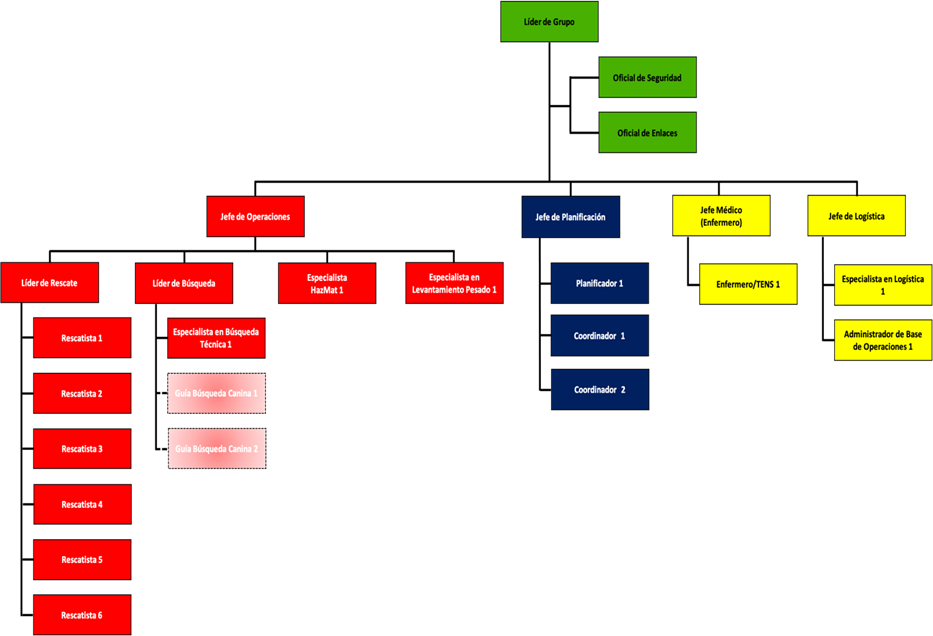 Figura N° 1. Organigrama del grupo USAR nivel liviano. 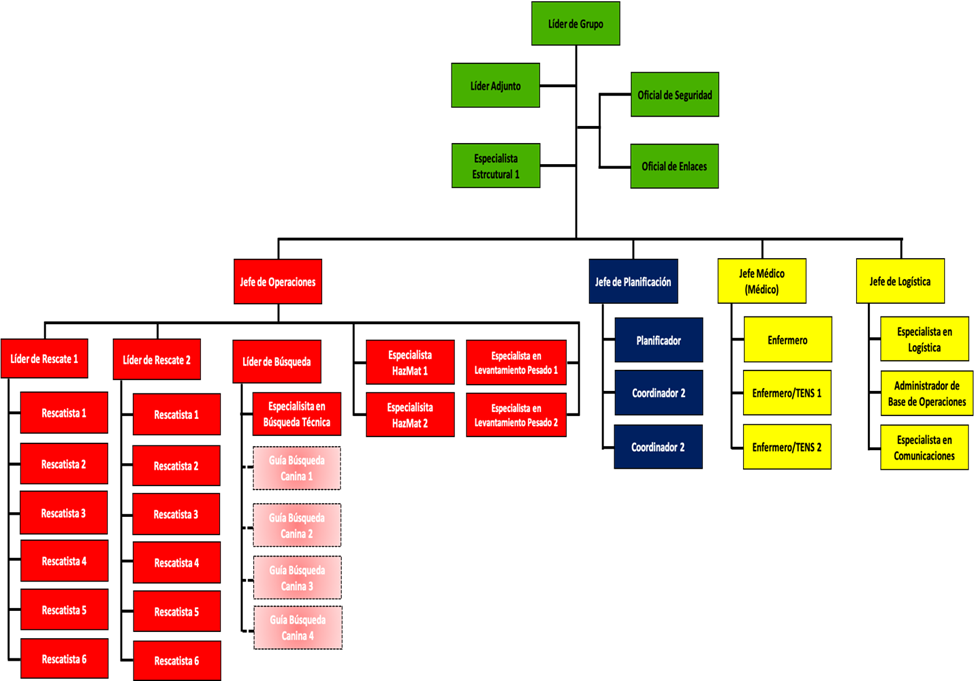 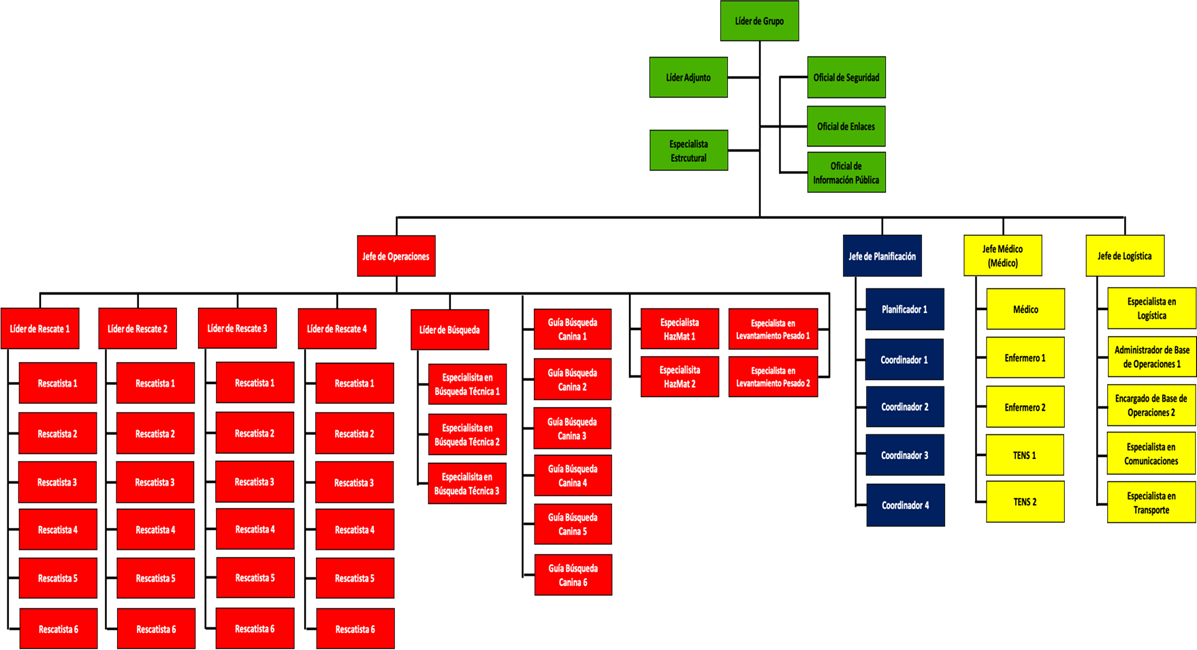 CargoLíder grupo USARLíder grupo USARLíder grupo USARLíder grupo USARRequisitosRequisitosLivianoMedianoPesadoCurso Búsqueda y rescate urbano (BRU) de la ANB o convalidación.Curso Búsqueda y rescate urbano (BRU) de la ANB o convalidación.XXXCurso Rescate urbano pesado en estructuras colapsadas (RUPEC) de la ANB o convalidación.Curso Rescate urbano pesado en estructuras colapsadas (RUPEC) de la ANB o convalidación.XXXCurso Introductorio al Sistema de Comando de Incidentes.Curso Introductorio al Sistema de Comando de Incidentes.XXXCurso Básico de Sistema de Comando de Incidentes.Curso Básico de Sistema de Comando de Incidentes.XXXCurso Intermedio de Sistema de Comando de Incidentes.Curso Intermedio de Sistema de Comando de Incidentes.XXXCurso Introducción al Sistema de Protección Civil y Sistema Nacional de Operaciones.Curso Introducción al Sistema de Protección Civil y Sistema Nacional de Operaciones.XXXCurso Coordinación del Sistema Nacional de Operaciones.Curso Coordinación del Sistema Nacional de Operaciones.XXXCurso Coordinación USAR. Curso Coordinación USAR. XXXHaber desempeñado cargos de mando al interior de su institución al menos durante 3 años.Haber desempeñado cargos de mando al interior de su institución al menos durante 3 años.XXXEn caso de Bomberos, contar con el nivel Bombero Operativo.En caso de Bomberos, contar con el nivel Bombero Operativo.XXXCargoLíder adjuntoLíder adjuntoLíder adjuntoLíder adjuntoRequisitosRequisitosLivianoMedianoPesadoCurso Búsqueda y rescate urbano (BRU) de la ANB o convalidación.Curso Búsqueda y rescate urbano (BRU) de la ANB o convalidación.N/AXXCurso Rescate urbano pesado en estructuras colapsadas (RUPEC) de la ANB o convalidación.Curso Rescate urbano pesado en estructuras colapsadas (RUPEC) de la ANB o convalidación.N/AXXCurso Introductorio al Sistema de Comando de Incidentes.Curso Introductorio al Sistema de Comando de Incidentes.N/AXXCurso Básico de Sistema de Comando de Incidentes.Curso Básico de Sistema de Comando de Incidentes.N/AXXCurso Intermedio de Sistema de Comando de Incidentes.Curso Intermedio de Sistema de Comando de Incidentes.N/AXXCurso Introducción al Sistema de Protección Civil y Sistema Nacional de Operaciones.Curso Introducción al Sistema de Protección Civil y Sistema Nacional de Operaciones.N/AXXCurso Coordinación del Sistema Nacional de Operaciones.Curso Coordinación del Sistema Nacional de Operaciones.N/AXXCurso Coordinación USAR. Curso Coordinación USAR. N/AXXHaber desempeñado cargos de mando al interior de su institución al menos durante 3 años.Haber desempeñado cargos de mando al interior de su institución al menos durante 3 años.N/AXXEn caso de Bomberos, contar con el nivel Bombero Operativo.En caso de Bomberos, contar con el nivel Bombero Operativo.N/AXXCargoOficial de SeguridadOficial de SeguridadOficial de SeguridadOficial de SeguridadRequisitosRequisitosLivianoMedianoPesadoCurso Búsqueda y rescate urbano (BRU) de la ANB o convalidación.Curso Búsqueda y rescate urbano (BRU) de la ANB o convalidación.XXXCurso Rescate urbano pesado en estructuras colapsadas (RUPEC) de la ANB o convalidación.Curso Rescate urbano pesado en estructuras colapsadas (RUPEC) de la ANB o convalidación.XXXCurso Introductorio al Sistema de Comando de Incidentes.Curso Introductorio al Sistema de Comando de Incidentes.XXXCurso Básico de Sistema de Comando de Incidentes.Curso Básico de Sistema de Comando de Incidentes.XXXCurso Intermedio de Sistema de Comando de Incidentes.Curso Intermedio de Sistema de Comando de Incidentes.XXXCurso Introducción al Sistema de Protección Civil y Sistema Nacional de Operaciones.Curso Introducción al Sistema de Protección Civil y Sistema Nacional de Operaciones.XXXCurso Coordinación del Sistema Nacional de Operaciones.Curso Coordinación del Sistema Nacional de Operaciones.XXXCurso Coordinación USAR. Curso Coordinación USAR. XXXPoseer un título profesional o técnico en prevención de riesgos o el curso de Oficial de Seguridad el Incidente, basado en la norma NFPA 1521.Poseer un título profesional o técnico en prevención de riesgos o el curso de Oficial de Seguridad el Incidente, basado en la norma NFPA 1521.XXXEn caso de Bomberos, contar con el nivel Bombero Operativo.En caso de Bomberos, contar con el nivel Bombero Operativo.XXXCargoOficial de EnlaceOficial de EnlaceOficial de EnlaceOficial de EnlaceRequisitosRequisitosLivianoMedianoPesadoCurso Búsqueda y rescate urbano (BRU) de la ANB o convalidación.Curso Búsqueda y rescate urbano (BRU) de la ANB o convalidación.XXXCurso Rescate urbano pesado en estructuras colapsadas (RUPEC) de la ANB o convalidación.Curso Rescate urbano pesado en estructuras colapsadas (RUPEC) de la ANB o convalidación.XXXCurso Introductorio al Sistema de Comando de Incidentes.Curso Introductorio al Sistema de Comando de Incidentes.XXXCurso Básico de Sistema de Comando de Incidentes.Curso Básico de Sistema de Comando de Incidentes.XXXCurso Intermedio de Sistema de Comando de Incidentes.Curso Intermedio de Sistema de Comando de Incidentes.XXXCurso Introducción al Sistema de Protección Civil y Sistema Nacional de Operaciones.Curso Introducción al Sistema de Protección Civil y Sistema Nacional de Operaciones.XXXCurso Coordinación del Sistema Nacional de Operaciones.Curso Coordinación del Sistema Nacional de Operaciones.XXXCurso Coordinación USAR. Curso Coordinación USAR. XXXExperiencia demostrable en manejo de computadoras.Experiencia demostrable en manejo de computadoras.XXXEn caso de Bomberos, contar con el nivel Bombero Operativo.En caso de Bomberos, contar con el nivel Bombero Operativo.XXXCargoOficial de Información PúblicaOficial de Información PúblicaOficial de Información PúblicaOficial de Información PúblicaOficial de Información PúblicaOficial de Información PúblicaOficial de Información PúblicaRequisitosRequisitosLivianoLivianoMedianoMedianoPesadoPesadoCurso Búsqueda y rescate urbano (BRU) de la ANB o convalidación.Curso Búsqueda y rescate urbano (BRU) de la ANB o convalidación.Curso Búsqueda y rescate urbano (BRU) de la ANB o convalidación.N/AN/AN/AN/AXCurso Rescate urbano pesado en estructuras colapsadas (RUPEC) de la ANB o convalidación.Curso Rescate urbano pesado en estructuras colapsadas (RUPEC) de la ANB o convalidación.Curso Rescate urbano pesado en estructuras colapsadas (RUPEC) de la ANB o convalidación.N/AN/AN/AN/AXCurso Introductorio al Sistema de Comando de Incidentes.Curso Introductorio al Sistema de Comando de Incidentes.Curso Introductorio al Sistema de Comando de Incidentes.N/AN/AN/AN/AXCurso Básico de Sistema de Comando de Incidentes.Curso Básico de Sistema de Comando de Incidentes.Curso Básico de Sistema de Comando de Incidentes.N/AN/AN/AN/AXCurso Intermedio de Sistema de Comando de Incidentes.Curso Intermedio de Sistema de Comando de Incidentes.Curso Intermedio de Sistema de Comando de Incidentes.N/AN/AN/AN/AXCurso Introducción al Sistema de Protección Civil y Sistema Nacional de Operaciones.Curso Introducción al Sistema de Protección Civil y Sistema Nacional de Operaciones.Curso Introducción al Sistema de Protección Civil y Sistema Nacional de Operaciones.N/AN/AN/AN/AXCurso Coordinación del Sistema Nacional de Operaciones.Curso Coordinación del Sistema Nacional de Operaciones.Curso Coordinación del Sistema Nacional de Operaciones.N/AN/AN/AN/AXCurso Coordinación USAR. Curso Coordinación USAR. Curso Coordinación USAR. N/AN/AN/AN/AXExperiencia demostrable en manejo de redes sociales, medios y comunicaciones.Experiencia demostrable en manejo de redes sociales, medios y comunicaciones.Experiencia demostrable en manejo de redes sociales, medios y comunicaciones.N/AN/AN/AN/AXEn caso de Bomberos, contar con el nivel Bombero Operativo.En caso de Bomberos, contar con el nivel Bombero Operativo.En caso de Bomberos, contar con el nivel Bombero Operativo.N/AN/AN/AN/AXCargoEspecialista EstructuralEspecialista EstructuralEspecialista EstructuralEspecialista EstructuralRequisitosRequisitosLivianoMedianoPesadoCurso Búsqueda y rescate urbano (BRU) de la ANB o convalidación.Curso Búsqueda y rescate urbano (BRU) de la ANB o convalidación.N/AXXCurso Rescate urbano pesado en estructuras colapsadas (RUPEC) de la ANB o convalidación.Curso Rescate urbano pesado en estructuras colapsadas (RUPEC) de la ANB o convalidación.N/AXXCurso Introductorio al Sistema de Comando de Incidentes.Curso Introductorio al Sistema de Comando de Incidentes.N/AXXCurso Básico de Sistema de Comando de Incidentes.Curso Básico de Sistema de Comando de Incidentes.N/AXXCurso Intermedio de Sistema de Comando de Incidentes.Curso Intermedio de Sistema de Comando de Incidentes.N/AXXPoseer un título profesional de ingeniero civil estructural, ingeniero en construcción, constructor civil o arquitecto.Poseer un título profesional de ingeniero civil estructural, ingeniero en construcción, constructor civil o arquitecto.N/AXXEn caso de Bomberos, contar con el nivel Bombero Operativo.En caso de Bomberos, contar con el nivel Bombero Operativo.N/AXXCargoJefe de OperacionesJefe de OperacionesJefe de OperacionesJefe de OperacionesRequisitosRequisitosLivianoMedianoPesadoCurso Búsqueda y rescate urbano (BRU) de la ANB o convalidación.Curso Búsqueda y rescate urbano (BRU) de la ANB o convalidación.XXXCurso Rescate urbano pesado en estructuras colapsadas (RUPEC) de la ANB o convalidación.Curso Rescate urbano pesado en estructuras colapsadas (RUPEC) de la ANB o convalidación.XXXCurso Introductorio al Sistema de Comando de Incidentes.Curso Introductorio al Sistema de Comando de Incidentes.XXXCurso Básico de Sistema de Comando de Incidentes.Curso Básico de Sistema de Comando de Incidentes.XXXCurso Intermedio de Sistema de Comando de Incidentes.Curso Intermedio de Sistema de Comando de Incidentes.XXXCurso Introducción al Sistema de Protección Civil y Sistema Nacional de Operaciones.Curso Introducción al Sistema de Protección Civil y Sistema Nacional de Operaciones.XXXCurso Coordinación del Sistema Nacional de Operaciones.Curso Coordinación del Sistema Nacional de Operaciones.XXXCurso Coordinación USAR. Curso Coordinación USAR. XXXCurso Levantamiento (rigger).Curso Levantamiento (rigger).XXXHaber desempeñado cargos de mando al interior de su institución al menos durante 3 años.Haber desempeñado cargos de mando al interior de su institución al menos durante 3 años.XXXEn caso de Bomberos, contar con el nivel Bombero Operativo.En caso de Bomberos, contar con el nivel Bombero Operativo.XXXCargoLíder de RescateLíder de RescateLíder de RescateLíder de RescateRequisitosRequisitosLivianoMedianoPesadoCurso Búsqueda y rescate urbano (BRU) de la ANB o convalidación.Curso Búsqueda y rescate urbano (BRU) de la ANB o convalidación.XXXCurso Rescate urbano pesado en estructuras colapsadas (RUPEC) de la ANB o convalidación.Curso Rescate urbano pesado en estructuras colapsadas (RUPEC) de la ANB o convalidación.N/AXXCurso Introductorio al Sistema de Comando de Incidentes.Curso Introductorio al Sistema de Comando de Incidentes.XXXCurso Básico de Sistema de Comando de Incidentes.Curso Básico de Sistema de Comando de Incidentes.XXXCurso Introducción al Sistema de Protección Civil y Sistema Nacional de Operaciones.Curso Introducción al Sistema de Protección Civil y Sistema Nacional de Operaciones.XXXCurso Levantamiento (rigger).Curso Levantamiento (rigger).XXXEn caso de Bomberos, contar con el nivel Bombero Operativo.En caso de Bomberos, contar con el nivel Bombero Operativo.XXXCargoRescatistaRescatistaRescatistaRescatistaRequisitosRequisitosLivianoMedianoPesadoCurso Búsqueda y rescate urbano (BRU) de la ANB o convalidación.Curso Búsqueda y rescate urbano (BRU) de la ANB o convalidación.XXXCurso Rescate urbano pesado en estructuras colapsadas (RUPEC) de la ANB o convalidación.Curso Rescate urbano pesado en estructuras colapsadas (RUPEC) de la ANB o convalidación.N/AXXCurso Introductorio al Sistema de Comando de Incidentes.Curso Introductorio al Sistema de Comando de Incidentes.XXXCurso Introducción al Sistema de Protección Civil y Sistema Nacional de Operaciones.Curso Introducción al Sistema de Protección Civil y Sistema Nacional de Operaciones.XXXEn caso de Bomberos, contar con el nivel Bombero Operativo.En caso de Bomberos, contar con el nivel Bombero Operativo.XXXCargoEspecialista en Levantamiento PesadoEspecialista en Levantamiento PesadoEspecialista en Levantamiento PesadoEspecialista en Levantamiento PesadoRequisitosRequisitosLivianoMedianoPesadoCurso Búsqueda y rescate urbano (BRU) de la ANB o convalidación.Curso Búsqueda y rescate urbano (BRU) de la ANB o convalidación.XXXCurso Rescate urbano pesado en estructuras colapsadas (RUPEC) de la ANB o convalidación.Curso Rescate urbano pesado en estructuras colapsadas (RUPEC) de la ANB o convalidación.XXXCurso Introductorio al Sistema de Comando de Incidentes.Curso Introductorio al Sistema de Comando de Incidentes.XXXCurso Introducción al Sistema de Protección Civil y Sistema Nacional de Operaciones.Curso Introducción al Sistema de Protección Civil y Sistema Nacional de Operaciones.XXXCurso Levantamiento (rigger).Curso Levantamiento (rigger).XXXEn caso de Bomberos, contar con el nivel Bombero Operativo.En caso de Bomberos, contar con el nivel Bombero Operativo.XXXCargoLíder de BúsquedaLíder de BúsquedaLíder de BúsquedaLíder de BúsquedaRequisitosRequisitosLivianoMedianoPesadoCurso Búsqueda y rescate urbano (BRU) de la ANB o convalidación.Curso Búsqueda y rescate urbano (BRU) de la ANB o convalidación.XXXCurso Rescate urbano pesado en estructuras colapsadas (RUPEC) de la ANB o convalidación.Curso Rescate urbano pesado en estructuras colapsadas (RUPEC) de la ANB o convalidación.XXXCurso Introductorio al Sistema de Comando de Incidentes.Curso Introductorio al Sistema de Comando de Incidentes.XXXCurso Básico de Sistema de Comando de Incidentes.Curso Básico de Sistema de Comando de Incidentes.XXXCurso Introducción al Sistema de Protección Civil y Sistema Nacional de Operaciones.Curso Introducción al Sistema de Protección Civil y Sistema Nacional de Operaciones.XXXCurso Búsqueda Técnica.Curso Búsqueda Técnica.XXXEn caso de Bomberos, contar con el nivel Bombero Operativo.En caso de Bomberos, contar con el nivel Bombero Operativo.XXXCargoEspecialista en Búsqueda TécnicaEspecialista en Búsqueda TécnicaEspecialista en Búsqueda TécnicaEspecialista en Búsqueda TécnicaRequisitosRequisitosLivianoMedianoPesadoCurso Búsqueda y rescate urbano (BRU) de la ANB o convalidación.Curso Búsqueda y rescate urbano (BRU) de la ANB o convalidación.XXXCurso Rescate urbano pesado en estructuras colapsadas (RUPEC) de la ANB o convalidación.Curso Rescate urbano pesado en estructuras colapsadas (RUPEC) de la ANB o convalidación.XXXCurso Introductorio al Sistema de Comando de Incidentes.Curso Introductorio al Sistema de Comando de Incidentes.XXXCurso Introducción al Sistema de Protección Civil y Sistema Nacional de Operaciones.Curso Introducción al Sistema de Protección Civil y Sistema Nacional de Operaciones.XXXCurso Búsqueda Técnica.Curso Búsqueda Técnica.XXXEn caso de Bomberos, contar con el nivel Bombero Operativo.En caso de Bomberos, contar con el nivel Bombero Operativo.XXXCargoGuía de Búsqueda CaninaGuía de Búsqueda CaninaGuía de Búsqueda CaninaGuía de Búsqueda CaninaRequisitosRequisitosLivianoMedianoPesadoCurso Búsqueda y rescate urbano (BRU) de la ANB o convalidación.Curso Búsqueda y rescate urbano (BRU) de la ANB o convalidación.OpcionalOpcionalXCurso Rescate urbano pesado en estructuras colapsadas (RUPEC) de la ANB o convalidación.Curso Rescate urbano pesado en estructuras colapsadas (RUPEC) de la ANB o convalidación.OpcionalOpcionalXCurso Introductorio al Sistema de Comando de Incidentes.Curso Introductorio al Sistema de Comando de Incidentes.OpcionalOpcionalXCurso Introducción al Sistema de Protección Civil y Sistema Nacional de Operaciones.Curso Introducción al Sistema de Protección Civil y Sistema Nacional de Operaciones.OpcionalOpcionalXCurso Búsqueda Canina.Curso Búsqueda Canina.OpcionalOpcionalXEn caso de Bomberos, contar con el nivel Bombero Operativo.En caso de Bomberos, contar con el nivel Bombero Operativo.OpcionalOpcionalXCargoEspecialista en HazmatEspecialista en HazmatEspecialista en HazmatEspecialista en HazmatRequisitosRequisitosLivianoMedianoPesadoCurso Búsqueda y rescate urbano (BRU) de la ANB o convalidación.Curso Búsqueda y rescate urbano (BRU) de la ANB o convalidación.XXXCurso Rescate urbano pesado en estructuras colapsadas (RUPEC) de la ANB o convalidación.Curso Rescate urbano pesado en estructuras colapsadas (RUPEC) de la ANB o convalidación.N/AXXCurso Introductorio al Sistema de Comando de Incidentes.Curso Introductorio al Sistema de Comando de Incidentes.XXXCurso Introducción al Sistema de Protección Civil y Sistema Nacional de Operaciones.Curso Introducción al Sistema de Protección Civil y Sistema Nacional de Operaciones.XXXCurso Operador HazMat de la ANB o convalidación.Curso Operador HazMat de la ANB o convalidación.XXXEn caso de Bomberos, contar con el nivel Bombero Operativo.En caso de Bomberos, contar con el nivel Bombero Operativo.XXXCargoJefe de PlanificaciónJefe de PlanificaciónJefe de PlanificaciónJefe de PlanificaciónRequisitosRequisitosLivianoMedianoPesadoCurso Búsqueda y rescate urbano (BRU) de la ANB o convalidación.Curso Búsqueda y rescate urbano (BRU) de la ANB o convalidación.XXXCurso Rescate urbano pesado en estructuras colapsadas (RUPEC) de la ANB o convalidación.Curso Rescate urbano pesado en estructuras colapsadas (RUPEC) de la ANB o convalidación.XXXCurso Introductorio al Sistema de Comando de Incidentes.Curso Introductorio al Sistema de Comando de Incidentes.XXXCurso Básico de Sistema de Comando de Incidentes.Curso Básico de Sistema de Comando de Incidentes.XXXCurso Intermedio de Sistema de Comando de Incidentes.Curso Intermedio de Sistema de Comando de Incidentes.XXXCurso Introducción al Sistema de Protección Civil y Sistema Nacional de Operaciones.Curso Introducción al Sistema de Protección Civil y Sistema Nacional de Operaciones.XXXCurso Coordinación del Sistema Nacional de Operaciones.Curso Coordinación del Sistema Nacional de Operaciones.XXXCurso Coordinación USAR. Curso Coordinación USAR. XXXHabilidad con manejo de software como Office.Habilidad con manejo de software como Office.XXXEn caso de Bomberos, contar con el nivel Bombero Operativo.En caso de Bomberos, contar con el nivel Bombero Operativo.XXXCargoPlanificadorPlanificadorPlanificadorPlanificadorRequisitosRequisitosLivianoMedianoPesadoCurso Búsqueda y rescate urbano (BRU) de la ANB o convalidación.Curso Búsqueda y rescate urbano (BRU) de la ANB o convalidación.XXXCurso Rescate urbano pesado en estructuras colapsadas (RUPEC) de la ANB o convalidación.Curso Rescate urbano pesado en estructuras colapsadas (RUPEC) de la ANB o convalidación.N/AXXCurso Introductorio al Sistema de Comando de Incidentes.Curso Introductorio al Sistema de Comando de Incidentes.XXXCurso Básico de Sistema de Comando de Incidentes.Curso Básico de Sistema de Comando de Incidentes.XXXCurso Intermedio de Sistema de Comando de Incidentes.Curso Intermedio de Sistema de Comando de Incidentes.N/AXXCurso Introducción al Sistema de Protección Civil y Sistema Nacional de Operaciones.Curso Introducción al Sistema de Protección Civil y Sistema Nacional de Operaciones.XXXCurso Coordinación del Sistema Nacional de Operaciones.Curso Coordinación del Sistema Nacional de Operaciones.XXXCurso Coordinación USAR. Curso Coordinación USAR. XXXHabilidad con manejo de software como Office.Habilidad con manejo de software como Office.XXXEn caso de Bomberos, contar con el nivel Bombero Operativo.En caso de Bomberos, contar con el nivel Bombero Operativo.XXXCargoCoordinadorCoordinadorCoordinadorCoordinadorRequisitosRequisitosLivianoMedianoPesadoCurso Búsqueda y rescate urbano (BRU) de la ANB o convalidación.Curso Búsqueda y rescate urbano (BRU) de la ANB o convalidación.XXXCurso Rescate urbano pesado en estructuras colapsadas (RUPEC) de la ANB o convalidación.Curso Rescate urbano pesado en estructuras colapsadas (RUPEC) de la ANB o convalidación.N/AXXCurso Introductorio al Sistema de Comando de Incidentes.Curso Introductorio al Sistema de Comando de Incidentes.XXXCurso Básico de Sistema de Comando de Incidentes.Curso Básico de Sistema de Comando de Incidentes.XXXCurso Intermedio de Sistema de Comando de Incidentes.Curso Intermedio de Sistema de Comando de Incidentes.N/AXXCurso Introducción al Sistema de Protección Civil y Sistema Nacional de Operaciones.Curso Introducción al Sistema de Protección Civil y Sistema Nacional de Operaciones.XXXCurso Coordinación del Sistema Nacional de Operaciones.Curso Coordinación del Sistema Nacional de Operaciones.XXXCurso Coordinación USAR. Curso Coordinación USAR. XXXExperiencia demostrable en manejo y funcionalidad del RDC y CCOT.Experiencia demostrable en manejo y funcionalidad del RDC y CCOT.XXXEn caso de Bomberos, contar con el nivel Bombero Operativo.En caso de Bomberos, contar con el nivel Bombero Operativo.XXXCargoJefe MédicoJefe MédicoJefe MédicoJefe MédicoRequisitosRequisitosLivianoMedianoPesadoCurso Búsqueda y rescate urbano (BRU) de la ANB o convalidación.Curso Búsqueda y rescate urbano (BRU) de la ANB o convalidación.XXXCurso Introductorio al Sistema de Comando de Incidentes.Curso Introductorio al Sistema de Comando de Incidentes.XXXCurso Básico de Sistema de Comando de Incidentes.Curso Básico de Sistema de Comando de Incidentes.XXXCurso Introducción al Sistema de Protección Civil y Sistema Nacional de Operaciones.Curso Introducción al Sistema de Protección Civil y Sistema Nacional de Operaciones.XXXPoseer un título profesional de médico cirujano.Poseer un título profesional de médico cirujano.N/AXXPoseer un título universitario de enfermero. Poseer un título universitario de enfermero. XN/AN/AContar con experiencia demostrable de manejo de atención prehospitalaria.Contar con experiencia demostrable de manejo de atención prehospitalaria.XXXEn caso de Bomberos, contar con el nivel Bombero Operativo.En caso de Bomberos, contar con el nivel Bombero Operativo.XXXCargoMédicoMédicoMédicoMédicoRequisitosRequisitosLivianoMedianoPesadoCurso Búsqueda y rescate urbano (BRU) de la ANB o convalidación.Curso Búsqueda y rescate urbano (BRU) de la ANB o convalidación.N/AN/AXCurso Introductorio al Sistema de Comando de Incidentes.Curso Introductorio al Sistema de Comando de Incidentes.N/AN/AXCurso Introducción al Sistema de Protección Civil y Sistema Nacional de Operaciones.Curso Introducción al Sistema de Protección Civil y Sistema Nacional de Operaciones.N/AN/AXPoseer un título profesional de médico cirujano.Poseer un título profesional de médico cirujano.N/AN/AXContar con experiencia demostrable de manejo de atención prehospitalaria.Contar con experiencia demostrable de manejo de atención prehospitalaria.N/AN/AXEn caso de Bomberos, contar con el nivel Bombero Operativo.En caso de Bomberos, contar con el nivel Bombero Operativo.N/AN/AXCargoEnfermero/TENSEnfermero/TENSEnfermero/TENSEnfermero/TENSRequisitosRequisitosLivianoMedianoPesadoCurso Búsqueda y rescate urbano (BRU) de la ANB o convalidación.Curso Búsqueda y rescate urbano (BRU) de la ANB o convalidación.XXXCurso Introductorio al Sistema de Comando de Incidentes.Curso Introductorio al Sistema de Comando de Incidentes.XXXCurso Introducción al Sistema de Protección Civil y Sistema Nacional de Operaciones.Curso Introducción al Sistema de Protección Civil y Sistema Nacional de Operaciones.XXXContar con un título profesional o técnico-profesional del área de la salud.Contar con un título profesional o técnico-profesional del área de la salud.XXXContar con experiencia demostrable de manejo de atención prehospitalaria.Contar con experiencia demostrable de manejo de atención prehospitalaria.XXXEn caso de Bomberos, contar con el nivel Bombero Operativo.En caso de Bomberos, contar con el nivel Bombero Operativo.XXXCargoJefe de LogísticaJefe de LogísticaJefe de LogísticaJefe de LogísticaRequisitosRequisitosLivianoMedianoPesadoCurso Búsqueda y rescate urbano (BRU) de la ANB o convalidación.Curso Búsqueda y rescate urbano (BRU) de la ANB o convalidación.XXXCurso Rescate urbano pesado en estructuras colapsadas (RUPEC) de la ANB o convalidación.Curso Rescate urbano pesado en estructuras colapsadas (RUPEC) de la ANB o convalidación.XXXCurso Introductorio al Sistema de Comando de Incidentes.Curso Introductorio al Sistema de Comando de Incidentes.XXXCurso Básico de Sistema de Comando de Incidentes.Curso Básico de Sistema de Comando de Incidentes.XXXCurso Intermedio de Sistema de Comando de Incidentes.Curso Intermedio de Sistema de Comando de Incidentes.N/AXXCurso Introducción al Sistema de Protección Civil y Sistema Nacional de Operaciones.Curso Introducción al Sistema de Protección Civil y Sistema Nacional de Operaciones.XXXCurso Logística USAR. Curso Logística USAR. XXXEn caso de Bomberos, contar con el nivel Bombero Operativo.En caso de Bomberos, contar con el nivel Bombero Operativo.XXXCargoEspecialista en LogísticaEspecialista en LogísticaEspecialista en LogísticaEspecialista en LogísticaRequisitosRequisitosLivianoMedianoPesadoCurso Búsqueda y rescate urbano (BRU) de la ANB o convalidación.Curso Búsqueda y rescate urbano (BRU) de la ANB o convalidación.XXXCurso Rescate urbano pesado en estructuras colapsadas (RUPEC) de la ANB o convalidación.Curso Rescate urbano pesado en estructuras colapsadas (RUPEC) de la ANB o convalidación.N/AXXCurso Introductorio al Sistema de Comando de Incidentes.Curso Introductorio al Sistema de Comando de Incidentes.XXXCurso Introducción al Sistema de Protección Civil y Sistema Nacional de Operaciones.Curso Introducción al Sistema de Protección Civil y Sistema Nacional de Operaciones.XXXCurso Logística USAR. Curso Logística USAR. XXXEn caso de Bomberos, contar con el nivel Bombero Operativo.En caso de Bomberos, contar con el nivel Bombero Operativo.XXXCargoAdministrador de Base de OperacionesAdministrador de Base de OperacionesAdministrador de Base de OperacionesAdministrador de Base de OperacionesRequisitosRequisitosLivianoMedianoPesadoCurso Búsqueda y rescate urbano (BRU) de la ANB o convalidación.Curso Búsqueda y rescate urbano (BRU) de la ANB o convalidación.XXXCurso Rescate urbano pesado en estructuras colapsadas (RUPEC) de la ANB o convalidación.Curso Rescate urbano pesado en estructuras colapsadas (RUPEC) de la ANB o convalidación.N/AXXCurso Introductorio al Sistema de Comando de Incidentes.Curso Introductorio al Sistema de Comando de Incidentes.XXXCurso Introducción al Sistema de Protección Civil y Sistema Nacional de Operaciones.Curso Introducción al Sistema de Protección Civil y Sistema Nacional de Operaciones.XXXCurso Logística USAR. Curso Logística USAR. XXXEn caso de Bomberos, contar con el nivel Bombero Operativo.En caso de Bomberos, contar con el nivel Bombero Operativo.XXXCargoEspecialista en ComunicacionesEspecialista en ComunicacionesEspecialista en ComunicacionesEspecialista en ComunicacionesRequisitosRequisitosLivianoMedianoPesadoCurso Búsqueda y rescate urbano (BRU) de la ANB o convalidación.Curso Búsqueda y rescate urbano (BRU) de la ANB o convalidación.N/AXXCurso Rescate urbano pesado en estructuras colapsadas (RUPEC) de la ANB o convalidación.Curso Rescate urbano pesado en estructuras colapsadas (RUPEC) de la ANB o convalidación.N/AXXCurso Introductorio al Sistema de Comando de Incidentes.Curso Introductorio al Sistema de Comando de Incidentes.N/AXXCurso Introducción al Sistema de Protección Civil y Sistema Nacional de Operaciones.Curso Introducción al Sistema de Protección Civil y Sistema Nacional de Operaciones.N/AXXExperiencia demostrable en programación de equipos de comunicaciones, manejo de sistema de comunicaciones y manejo básico de conectividades y redes.Experiencia demostrable en programación de equipos de comunicaciones, manejo de sistema de comunicaciones y manejo básico de conectividades y redes.N/AXXEn caso de Bomberos, contar con el nivel Bombero Operativo.En caso de Bomberos, contar con el nivel Bombero Operativo.N/AXXCargoEspecialista en TransporteEspecialista en TransporteEspecialista en TransporteEspecialista en TransporteRequisitosRequisitosLivianoMedianoPesadoCurso Búsqueda y rescate urbano (BRU) de la ANB o convalidación.Curso Búsqueda y rescate urbano (BRU) de la ANB o convalidación.N/AN/AXCurso Rescate urbano pesado en estructuras colapsadas (RUPEC) de la ANB o convalidación.Curso Rescate urbano pesado en estructuras colapsadas (RUPEC) de la ANB o convalidación.N/AN/AXCurso Introductorio al Sistema de Comando de Incidentes.Curso Introductorio al Sistema de Comando de Incidentes.N/AN/AXCurso Introducción al Sistema de Protección Civil y Sistema Nacional de Operaciones.Curso Introducción al Sistema de Protección Civil y Sistema Nacional de Operaciones.N/AN/AXContar con licencia de conducción profesional o clase F.Contar con licencia de conducción profesional o clase F.N/AN/AXEn caso de Bomberos, contar con el nivel Bombero Operativo.En caso de Bomberos, contar con el nivel Bombero Operativo.N/AN/AXCargoRequisitosRequisitosLivianoMedianoPesadoEn caso de Bomberos, contar con el nivel Bombero Operativo.En caso de Bomberos, contar con el nivel Bombero Operativo.XXXPERSONALPERSONALN.º de registro interno.Comuna de residencia.Nombre completo.Lugar de nacimiento.N.º de cédula de identidad.Fecha de nacimiento.Nacionalidad.Profesión u oficioGrupo de sangre.Nombre de la empresa o institución donde trabaje.Número de celular.RUT de la empresa o institución donde trabaje.Correo electrónico.Nombre de la jefatura directa de la empresa o institución donde trabaje.Institución patrocinadora.Teléfono de contacto de la empresa o institución donde trabaje.Compañía (para el caso de Bomberos).Correo electrónico de la empresa o institución donde trabaje.Contacto de la institución patrocinadora.Contacto en caso de emergencia.Correo electrónico de la institución patrocinadora.Teléfono de contacto de emergencia.Teléfono de contacto de la institución patrocinadora.Parentesco del contacto de emergencia.PERSONAL DE APOYOPERSONAL DE APOYONombre completo.Número de celular.Correo electrónico de la empresa o institución donde trabaje.Teléfono de contacto de la institución patrocinadoraFunción que cumple.Lugar donde cumple la función.Contacto en caso de emergenciaParentesco del contacto de emergencia.Fecha de última actualización Anexo USARFecha de última actualización Anexo USARDD/MM/AAAADD/MM/AAAACargoNombre completoNombre completoFirmaJefe de PlanificaciónLíder de grupo USAR